5 классВсе задания выполняй аккуратно и чётко, чтобы всё было разборчиво.Запиши в тетрадь и выучи тему:«Период, фраза, предложение»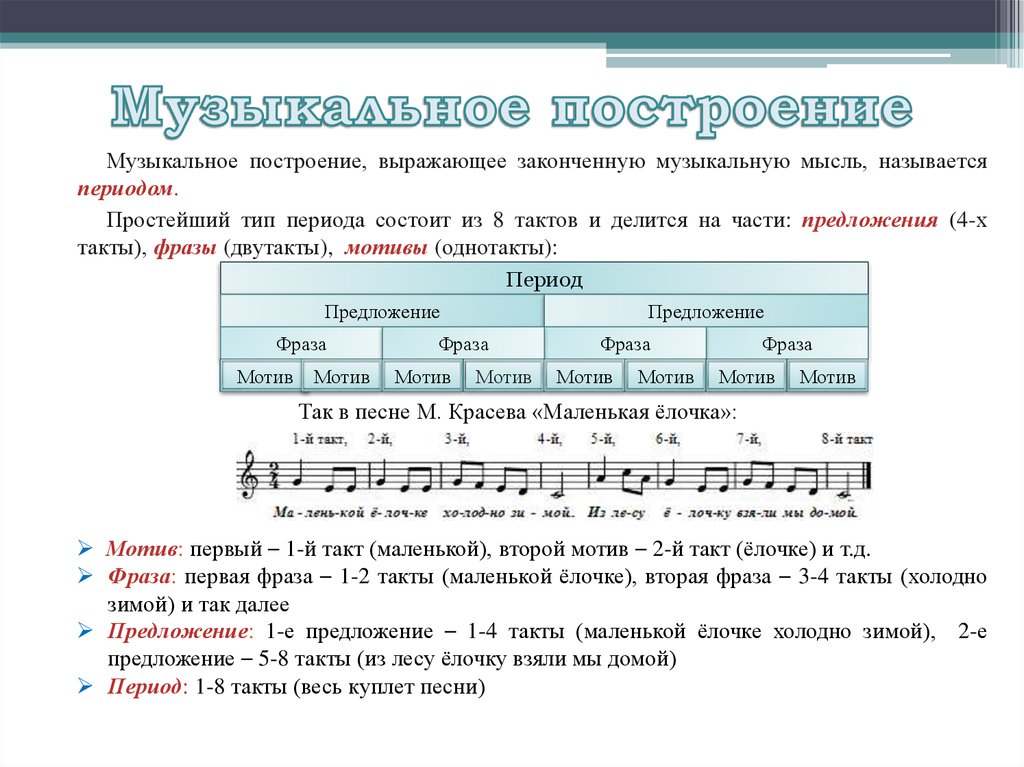 Определи и подпиши аккорды: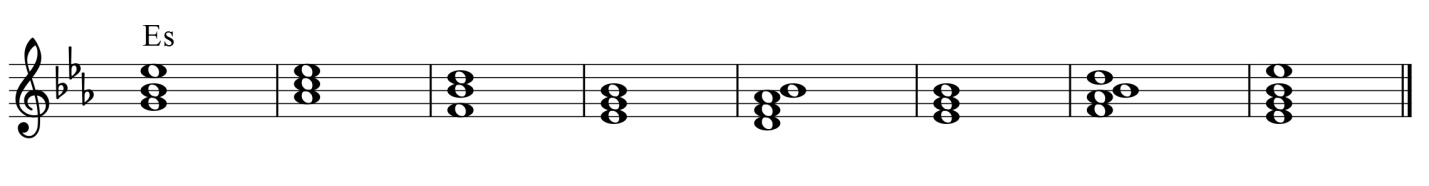 Выполни задание на стр. 89 (напиши аккорды и обрамляющие их сексты в Es-dur).